МИНИСТЕРСТВО СЕЛЬСКОГО ХОЗЯЙСТВА РОССИЙСКОЙ ФЕДЕРАЦИИ ДЕПАРТАМЕНТ НАУЧНО-ТЕХНОЛОГИЧЕСКОЙ ПОЛИТИКИ И ОБРАЗОВАНИЯФЕДЕРАЛЬНОЕ ГОСУДАРСТВЕННОЕ БЮДЖЕТНОЕ ОБРАЗОВАТЕЛЬНОЕ УЧРЕЖДЕНИЕ ВЫСШЕГО ОБРАЗОВАНИЯ «ДОНСКОЙ ГОСУДАРСТВЕННЫЙ АГРАРНЫЙ УНИВЕРСИТЕТ» (ФГБОУ ВО Донской ГАУ)Кафедра теории экономики, менеджмента и праваДисциплина «Методика профессионального обучения»КУРСОВАЯ РАБОТА На тему: «РАЗРАБОТКА И ПРИМЕНЕНИЕ ЛЕКЦИИ-ВИЗУАЛИЗАЦИИ В ПРОЦЕССЕ ПРЕПОДАВАНИЯ ДИСЦИПЛИНЫ «ЭКОНОМИКА ОРГАНИЗАЦИИ»»Исполнитель:                                    студентка 3 курса 1-А группыагрономического факультетаочной формы обучениянаправления подготовки:  44. 03.04 Профессиональное обучение (по отраслям)направленность Экономика и управление Тараруева Анастасия АлександровнаРуководитель:Кандидат экономических наукШейхова Марина Сергеевна Персиановский 2018 СОДЕРЖАНИЕВведение 1. Теоретические аспекты технологии визуализации учебной информации..….41. 1  Сущность технологий визуализации учебного материала…………….…....41. 2 Методические особенности разработки и проведения занятия в форме лекции-визуализации в образовательных учреждениях СПО ………….………102. Характеристика сферы профессиональной деятельности специалиста  в университетском колледже ФГБОУ ВО  «Оренбургский государственный университет»…………………………………………………………………....….182.1. Характеристика деятельности Университетского колледжа ФГБОУ ВО «Оренбургский государственный университет» в рамках анализа учебно-программной документации образовательного учреждения ……………..….…182.2. Анализ учебного плана специальности 38.02.07 Банковское делоУниверситетского колледжа ОГУ………………………………………….…..…263. Разработка  лекции-визуализации на занятии по дисциплине «Экономика    организации» » в Университетском колледже ОГУ…………………………..…303.1 Методические особенности дисциплины  «Экономика организации», как основание для разработки занятия в форме лекции-визуализации……………..303. 2 Методическая разработка занятия по дисциплине «Экономика организации» в форме лекции-визуализации на тему: «Оборотные средства организации»…………….........................................................................................35Заключение…………………………………………………………………...…….49Список используемой литературы…………………………………………….…..52ВВЕДЕНИЕИнформационная насыщенность современного мира требует от педагога специальной подготовки учебного материала перед ее предъявлением обучаемым. На сегодняшний день большинством преподавателей ощущается необходимость активного внедрения в учебный процесс специальной технологии, которая способствовала бы эффективной компоновке знаний и их оперативному использованию. Данную проблему способна решить технология визуализации учебной информации, которая базируется на различных эффективных способах обработки и компоновки информации, позволяющих ее «сжимать», то есть представлять в компактном, удобном для использования виде - что обусловливает актуальность темы данной курсовой работы. Значительный вклад в развитие технологий визуализации учебной информации внесли такие известные педагоги-новаторы, как Лаврентьев Г.В. и Лаврентьева Н.Е. ., Эрдниев, П.М. , Давыдов, В. В. , Вербицкий А.А.  и др.Объектом исследования данной курсовой работы является процесс обучения студентов 2 курса специальности 38.02.07 Банковское дело Университетского колледжа ОГУ дисциплине «Экономика организации», предметом исследования – методическая разработка лекции-визуализации в процессе преподавания дисциплины «Экономика организации».Цель данной курсовой работы:  доказать необходимость применения  лекции-визуализации в процессе преподавания дисциплин профессионального цикла в целях повышения качества образовательного процесса в системе СПО. Исходя из указанной цели, можно выделить частные задачи, поставленные в курсовой работе:1. Ознакомиться со взглядами наиболее известных педагогов-ученых и педагогов-практиков относительно определения сущности технологий визуализации информации, а также изучить историю возникновения и развития технологий визуализации информации.2. Изучить особенности разработки и применения лекции-визуализации в образовательном процессе.3. Дать характеристику образовательной сферы подготовки будущих специалистов и произвести анализ учебно-программной документации Университетского колледжа ОГУ на предмет соответствия требованиям Федерального государственного образовательного стандарта.4. Произвести анализ учебного плана специальности 38.02.07 Банковское дело Университетского колледжа ОГУ.5. Изучить методические особенности дисциплины «Экономика организации»6. Представить нашу разработку занятия по дисциплине «Экономика организации» в форме лекции-визуализации для студентов специальности 38.02.07 Банковское дело с учетом методических особенностей данной дисциплины.В данной работе использовались такие методы исследования как:1. Теоретический анализ литературы по теме курсовой работы2. Изучение и обобщение педагогического опыта3. Педагогическое наблюдениеСтруктура данной курсовой работы представлена: - титульным листом- содержанием- введением (в котором обусловлена актуальность темы курсового исследования, определены объект и предмет исследования, цель и задачи курсовой работы, а также применяемые в данной работе  методы исследования)- первой главой  (состоящей из двух параграфов и содержащей в себе анализ теоретических аспектов технологии визуализации учебной информации)- второй главой (состоящей из двух параграфов и дающей характеристику сферы профессиональной деятельности будущего специалиста направления подготовки 38.02.07  Банковское дело, а также содержащей в себе анализ учебного плана данной специальности Университетского колледжа ОГУ)- третьей главой (содержащей в себе методическую разработку занятия по дисциплине «Экономика организации» в форме лекции-визуализации для студентов специальности 38.02.07 Банковское дело с учетом методических особенностей данной дисциплины).- заключением (содержащим выводы по проведенному нами курсовому исследованию)- приложением (в виде мультимедийной презентации, документа ФГОС СПО специальности 38.02.07 Банковское дело, а также фрагмента рабочей программы дисциплины «Экономика организации»)-  списком использованной литературы.Практическая значимость нашей методической разработки лекционного занятия заключается в том, что она может быть применена на практике в образовательном учреждении СПО в целях повышения доступности для студентов нового и сложного для них материала, облегчения для них процесса восприятия и запоминания учебной информации, представленной в большом объеме, а также с целью развития экономического мышления и экономической культуры обучающихся.1. ТЕОРЕТИЧЕСКИЕ АСПЕКТЫ ТЕХНОЛОГИИ ВИЗУАЛИЗАЦИИ УЧЕБНОЙ ИНФОРМАЦИИ1. 1 Сущность технологий визуализации учебного материалаВ широком смысле под «визуализацией информации» принято понимать представление числовой и текстовой информации в виде графиков, диаграмм, структурных схем, таблиц, карт и т.д. Более узкое определение визуализации можно встретить в известных педагогических концепциях (теории схем - Р.Д. Андерсон, Ф. Бартлетт; теории фреймов - М. Минский и др.), в которых визуализация трактуется как вынесение в процессе познавательной деятельности из внутреннего плана во внешний план мыслеобразов, форма которых стихийно определяется механизмом ассоциативной проекции. Аналогичным образом понятие визуализации понимает Вербицкий А.А.: «Процесс визуализации - это свертывание мыслительных содержаний в наглядный образ; будучи воспринятым, образ может быть развернут и служить опорой адекватных мыслительных и практических действий» Термин «технология визуализации учебной информации» был предложен Лаврентьевым Г.В. и Лаврентьевой Н.Е., они определяли данную технологию как систему, включающую в себя следующие составляющие: комплекс учебных знаний; визуальные способы их предъявления; визуально-технические средства передачи информации; набор психологических приемов использования и развития визуального мышления в процессе обучения. Технология визуализации учебного материала тесно связана с педагогической концепцией визуальной грамотности, возникшей в конце 60-х годов XX века в США. На рисунке 1 мы отразили неотъемлемые составляющие дидактической адаптации технологии «сжатия информации»: концепцию инженерии знаний, теорию  укрупнения дидактических единиц П.М. Эрдниева и теорию содержательного обобщения В.В. Давыдова.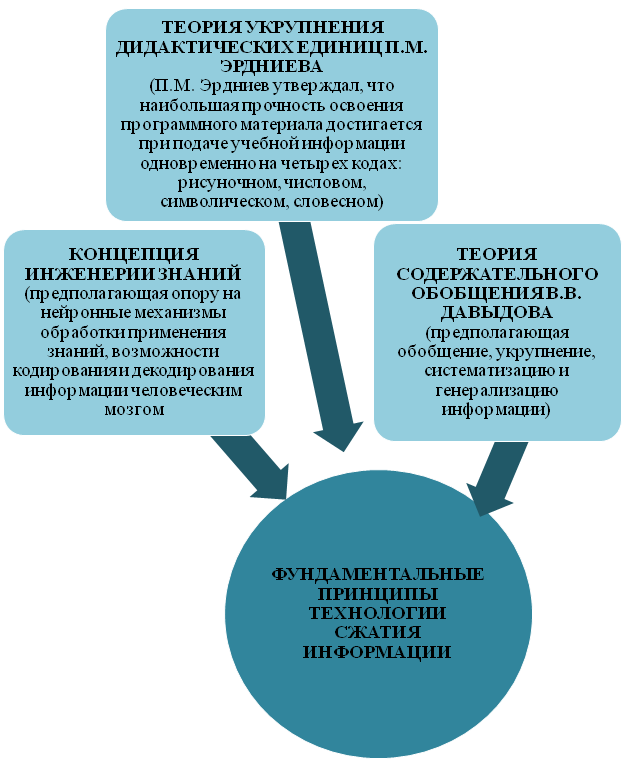 Рисунок 1. -  Фундаментальные принципы технологии «сжатия информации»Методологический фундамент рассматриваемой нами технологии составляют следующие принципы ее построения: принцип системного квантования и принцип когнитивной визуализации. Подробные характеристики данным принципам даны на рисунке 2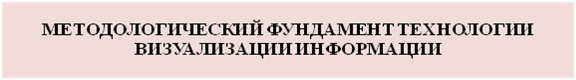 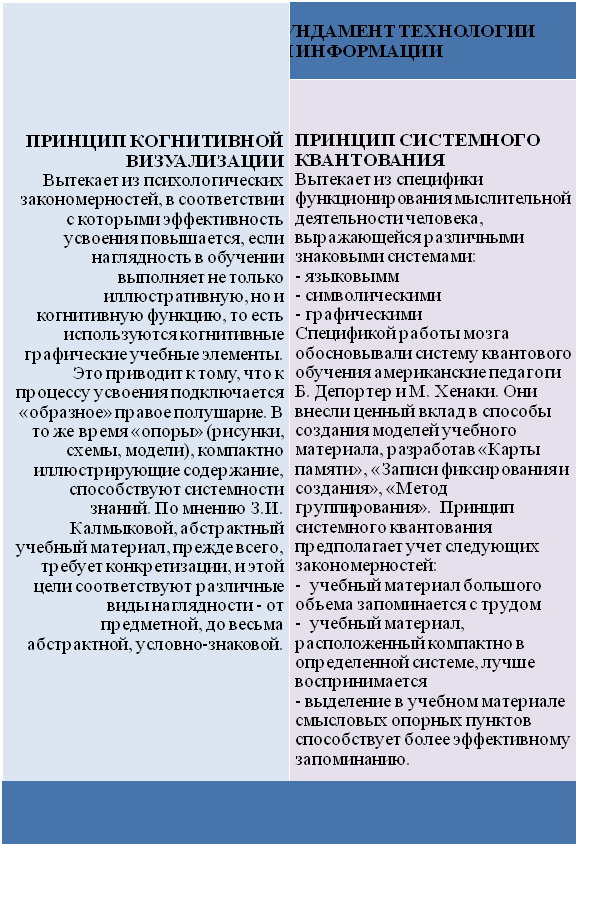 Рисунок  2. -  Принципы построения технологии визуализации информации в процессе обученияВсевозможные типы моделей представления знаний в сжатом компактном виде соответствуют свойству человека мыслить образами: изучению, усвоению, обдумыванию информации соответствуют составление схем в уме и кодировка материала. В нужный момент человек может восстановить, «развернуть» весь текст, однако качество и прочность данного текста будет зависеть от качества и прочности схем в памяти, от  того, созданы они интуитивно студентом или профессионально - преподавателем. Это довольно сложная интеллектуальная работа, для которой требуется последовательная подготовка. Наибольший эффект в усвоении информации будет достигнут в случае, если методы ведения записей будут соответствовать тому, как мозг хранит и воспроизводит информацию. Физиологи П.К. Анохин, Д.А. Поспелов доказали, что это происходит не линейно, списком, аналогично речи или письму, а в переплетении слов с символами, звуками, образами, чувствами. В целом суть технологии визуализации сводится к целостности трех ее составляющих, отображенных на рисунке 3. 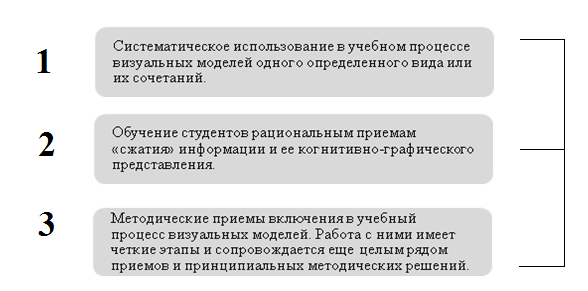 Рисунок  3. - Составляющие технологии визуализации учебной информации в образовательном процессе.Технологически «сжатия» и визуализации учебной информации можно достичь разными методическими приемами, соответственно, известны разно разные схемно-знаковые модели представления знаний. Отразим на рисунке 4 наиболее популярные в системе СПО формы представления учебной информации.На рисунке отображены следующие схемно-знаковые модели представления знаний: граф (отображающий индуктивный либо дедуктивный путь изложения материала), продукционная модель (предполагающая решение проблемы путем следования алгоритмическим предписаниям), фреймовая модель (опирающаяся на такую единицу представления знаний как фрейм), логическая модель (позволяющая в значительной мере «сжимать» информацию путем сокращения количества записываемых знаков), опорный конспект (представленный системой опорных сигналов), «карта памяти» (объединяющая зрительные и чувственные ассоциации в виде взаимосвязанных идей), конспект-схема, когнитивно-графические элементы «древо» и «знание» (строящиеся по принципу блок-схем, спецификация учебных элементов (опирающаяся на ведущие понятия конкретной темы занятия), модель семантической сети (использующаяся для установления межпонятийных связей), метаплан-техника (делающая упор на чувственные восприятия формы и цвета учащимися в процессе усвоения новой для них информации), логико-смысловые модели (предполагающая определение центральной темы занятия, соответствующего ей круга вопросов, а также отбор из учебной информации своеобразных смысловых гранул, на которые следует делать упор при изучении конкретной темы).       Рисунок  4. -  Схемно-знаковые модели представления знаний в процессе преподавания учебных дисциплинТеоретический анализ имеющейся литературы позволяют сделать заключение о том, что технология визуализации учебного материала может применяться в учебных заведениях любого типа, поскольку хорошо сочетается с традиционной системой обучения и позволяет совершенствовать процесс обучения в следующих направлениях:- учит выделять, обобщать и систематизировать основные понятия;- отсеивает лишнюю, второстепенную информацию, определяет обязательный объем усвоения и запоминания и оказывает в этом помощь;- максимально приближает новую информацию к форме, в которой ее воспринимает мозг;- обеспечивает синхронное развитие студентов с техническим и гуманитарным типами мышлениями, поскольку  гуманитарии лучше воспринимают слова, а студенты с техническим складом ума — символы. Работа с опорными сигналами позволяет сгладить эти различия.        Итак, в данном параграфе мы изучили теоретические основы технологии визуализации учебного материала, историю разработки данной технологии выдающимися педагогами-учеными и фундаментальные принципы ее построения. В следующем параграфе мы рассмотрим методические особенности разработки и проведения занятия в форме лекции-визуализации в образовательных учреждениях СПО.1. 2 Методические особенности разработки и проведения занятия в формелекции-визуализации в образовательных учреждениях СПОЛекция в системе среднего профессионального образования является одним из звеньев дидактического обучения, поэтому ее часто называют «горячей точкой». Слово «лекция» происходит от латинского слова «lection», что означает «чтение». Лекционная форма занятий возникла в Древней Греции, получив свое дальнейшее развитие в Древнем Риме. В России лекционная форма обучения получила свое развитие благодаря М.В. Ломоносову. Одной из наиболее распространенных интерактивных форм проведения лекционных занятий на данный момент в российских образовательных учреждениях является лекция-визуализация, представляющая собой новый подход к применению принципа наглядности в обучении – одного из ведущих принципов педагогики. Помимо принципа наглядности, данный вид лекционных занятий реализует и дидактический принцип доступности, то есть, позволяет интегрировать зрительное и вербальное восприятие информации.  Реализация метода визуализации на занятиях положительно влияет на качество усвоения материала учащимися, стимулирует учебно-познавательную деятельность учащихся путем активизации одновременно нескольких сенсорных систем студентов. Кроме того, преобразование лекционного материала в визуальную форму помогает систематизировать и обобщить учебную информацию, наглядно выделить в ней ключевые моменты. Все вышеперечисленное обусловливает актуальность использования лекций-визуализаций в учебном процессе.Лекцию-визуализацию целесообразнее всего применять при ознакомлении студентов с новыми разделами, темами дисциплины. При планировании данной разновидности лекции задача педагога сводится к тому, чтобы представить студентам информацию, содержащуюся в лекции, в визуальных образах – посредством технических средств обучения либо же вручную (иллюстрируя информацию схемами, рисунками, чертежами на классной доске). В ходе лекции педагог комментирует представляемый им материал, дает развернутые разъяснения касательно наиболее сложных моментов лекционного материала. Большое значение в визуализированной лекции имеет наличие логической последовательности в структуре излагаемого материала, оптимально подобранный ритм подачи материала, а также степень доступности материала для студентов.Стоит отметить, что основную трудность для преподавателя при разработке лекции-визуализации составляет выбор и подготовка наиболее оптимальной для данного занятия системы средств наглядности с учетом специфики дисциплины, соблюдение баланса между техническими и традиционными средствами наглядности, а также  дидактически обоснованная подготовка процесса ее чтения с учетом психофизиологических особенностей студентов и уровня их знаний. К проблемам, связанным с разработкой лекции-визуализации, можно также отнести и большие затраты времени со стороны преподавателя на подготовку занятия в данной форме. Наконец, следует  упомянуть о том, что на данный момент далеко не все преподаватели средне-специальных учебных заведений в достаточной мере  владеют навыками работы с современными техническими средствами обучения, что безусловно снижает уровень эффективности занятия в случае применения ими данной разновидности лекции. Грамотно разработанная лекция-презентация отличается рядом преимуществ перед традиционной лекцией, данные преимущества отражены на рисунке 5.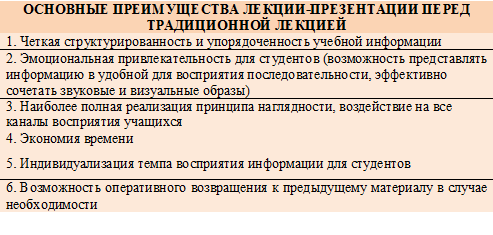 Рисунок 5. - Преимущества лекции-презентации перед традиционной лекциейИтак, мультимедийная презентация позволяет доступно и наглядно преподносить лекционный материал, пробуждать у студентов интерес к учебе и даже мотивировать их на углубленное изучение материала по представленной теме или разделу дисциплины. Следует заметить, что лекция-визуализация позволяет решать такую важную для образовательного процесса задачу как придание абстрактным (не имеющих зримой формы, а потому – зачастую порождающих затруднения в восприятии материала некоторыми студентами) понятиям наглядный, конкретный характер. В целом лекция-визуализация имеет ряд преимуществ, отмеченных на рисунке 6.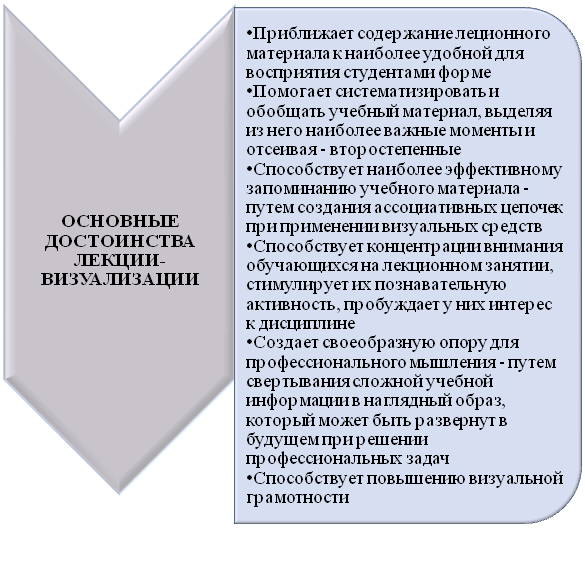 Рисунок 6. - Основные достоинства лекции-визуализации:Теперь рассмотрим основные методические рекомендации по подготовке и проведению занятия в форме лекции-визуализации. Разработка и организация лекции-визуализации включает в себя следующие этапы:1. Постановку цели и задач лекционного занятия.2. Подготовку к проведению лекции:- подбор материала для преобразования его в визуальную форму;- разработку конспекта проведения лекции с включением в него визуального материала; - разработку визуального ряда (слайды, рисунки, фото, схемы, таблицы и т.п.);- определение методов, приемов и средств стимулирования творческой и мыслительной активности студентов;3. Проведение лекции:- изложение теоретического и практического значения изучаемого вопроса- инструкцию к просмотру визуального ряда (указание на наиболее важные моменты лекции, на которые необходимо обратить внимание при ее конспектировании)- демонстрацию визуального ряда- комментирование преподавателем ключевых моментов лекции- ответы на вопросы студентов4. Завершение лекции (каждому из студентов предлагается высказать собственное мнение либо же осуществить выбор между предложенными точками зрения относительно решения поставленной проблемы). Конспектирование лекции-визуализации предполагает схематичное изображение ее содержания. Существует три варианта конспектирования такой лекции:1. Выделение времени во время лекции на перерисовывание необходимых наглядных изображений;2. Конспектирование содержания плюс изучение раздаточного материала в виде графиков, схемам, таблиц3. Раздача наглядных изображений в электронном виде всем студентам для последующего самостоятельного изучения. Преподавателю-разработчику лекции необходимо учитывать:– уровень подготовленности и образованности аудитории;– темп восприятия предъявляемых материалов;– профессиональную направленность;– особенности конкретной темы;– назначение наглядных материалов: иллюстративная задача, компактное представление изучаемых материалов; дополнительная информация;– количество представляемой информации;– техническую оснащённость учебного помещения и др.Среди общих критериев для лекции-визуализации можно выделить следующие:- Визуальные объекты должны быть четкими, яркими, насыщенными, доступными для изучения- Для представления визуальных объектов важны заранее определенная последовательность, логика и ритм подачи учебного материала.- В конце лекции необходимо обобщение представленного визуального материала.Наиболее простым, доступным и эффективным средством организации лекционного материала на данный момент является программа, предназначенная для разработки презентаций – Microsoft Power Point. С помощью мультимедийной презентации педагог может с легкостью структурировать и систематизировать учебный материал, при необходимости подкрепляя информацию анимационными эффектами или видеофрагментами – для представления сложных динамических процессов.  При разработке преподавателем лекции в данном формате материал представляется в виде последовательности слайдов, формируемых на экране компьютера. Темп изложения и последовательность представления материала управляется лектором, он может пропускать некоторые элементы или возвращаться к рассмотренным ранее.К основным принципам разработки лекций-презентаций относят:- принцип доступности (сопровождение каждого элемента презентации соответствующими пояснениями)- принцип разнообразия форм (базирующийся на принципе индивидуального подхода к обучающимся и предполагающий использование преподавателем различных средств наглядности при разработке презентации)-  учет особенностей восприятия учащимися информации с экрана (подразумевающий сведение текстовой информации к миниуму – путем замены большей ее части схемами, диаграммами, рисунками, анимацией и фото)- принцип занимательности (включение в презентацию занимательных объектов)- принцип динамичности (подбор оптимального для восприятия темпа смены слайдов)Характер изображений, входящих в состав презентации, определяется содержанием предъявляемого на слайдах учебного материала. В качестве таких изображений могут выступать:- иллюстрации технических объектов, технологий и процессов (схемы, эскизы, чертежи – и т.п.)- представления формальных выражений (математических, логических) и их взаимосвязей- графики, диаграммы, гистограммы, таблицы и др.- структурно-логические схемы (позволяющие представить абстрактный теоретический материал в наглядном и доступном виде)Итак, в данном параграфе мы рассмотрели лекцию-визуализацию, ознакомились с порядком ее разработки и организации в системе СПО, основными ее функциями, преимуществами и особенностями применения в учебном процессе.Подводя итог данной главе курсовой работы, отметим, что лекция-визуализация  представляет собой визуальную форму подачи лекционного материала через различные опорные схемы, рисунки, чертежи, таблицы, графики, модели, анимации, фотографии, видеозаписи и т.д. Данный вид лекции, реализующий одновременно дидактические принципы наглядности и доступности и базирующийся на принципах системного квантования и когнитивной визуализации, способствует активизации познавательной активности студентов, развитии у них творческого и профессионального мышления, а также позволяет учитывать индивидуальные особенности учащихся.2. ХАРАКТЕРИСТИКА ПРОФЕССИОНАЛЬНОЙ ДЕЯТЕЛЬНОСТИ СПЕЦИАЛИСТА В УНИВЕРСИТЕТСКОМ КОЛЛЕДЖЕ ФГБОУ ВО «ОРЕНБУРГСКИЙ ГОСУДАРСТВЕННЫЙ УНИВЕРСИТЕТ»2.1. Характеристика деятельности Университетского колледжа ФГБОУ ВО «Оренбургский государственный университет» в рамках анализа учебно-программной документации образовательного учреждения Полное наименование образовательной организации СПО: Университетский колледж федерального государственного бюджетного образовательного учреждения высшего  образования «Оренбургский государственный университет». Место нахождения колледжа: улица Одесская, 148-146, г. Оренбург, Оренбургская область, Россия 460026. Колледж создан 27.04.2015г. в структуре Оренбургского государственного университета приказом ОГУ от 17.04.2015г. № 208 во исполнение решения Ученого совета ОГУ как обособленное структурное подразделение.В соответствии с лицензией Федеральной службы по надзору в сфере образования и науки колледж имеет право вести образовательную деятельность по 19-ти специальностям СПО. Образовательный процесс в колледже включает программы среднего профессионального образования базового и углубленного уровней. Учебные планы разработаны с учетом образовательных потребностей региона и предложениями работодателей организаций, предприятий и учреждений области.Нормативные сроки обучения по профессиям - 2 года 10 месяцев на базе основного общего образования. Нормативные сроки обучения по специальностям отличаются при базовой или углубленной подготовке.Учебный процесс в колледже организован в очной, очно-заочной и заочной формах в соответствии с требованиями федеральных государственных образовательных стандартов среднего профессионального образованияВ колледже осуществляет деятельность отделение дополнительного профессионального образования и заочного обучения, где расширяют свой образовательный уровень посредством получения профессий рабочих и должностей служащих обучающиеся колледжа.Срок действия государственной аккредитации образовательных программ - 16.04.2020.Цель развития колледжа: внедрение механизмов поэтапного формирования и реализации современной модели подготовки кадров, обеспечивающей повышение доступности и качества профессионального образования в соответствии с приоритетными направлениями инновационного развития экономики, современными потребностями общества, гражданина.Качественная подготовка специалистов в колледже обеспечивается, в первую очередь, его преподавательским составом, который насчитывает 98 человек. Обучение и профессиональная подготовка является основным направлением развития персонала. В колледже разнообразный уровень образования. Здесь есть экономисты, менеджеры, психологи, инженеры, технологи, юристы и т. д. Большая часть  преподавателей имеет 2 и более высших образований. Основным критерием профессионального мастерства педагогов является прохождение аттестации на получение категории. В колледже всего 7 преподавателей имеют высшую категорию, это 14% от общего числа работников коллектива. Такой низкий показатель обусловлен тем, что прохождение процедуры аттестации требует серьезной подготовки специалиста, не только методического обеспечения, но и психологической готовности. Таким образом, квалификация педагогического коллектива данного колледжа находится на низком уровне. В основном это вторая квалификационная категория.Стоит отметить, что большая часть педагогического персонала колледжа имеет довольно значительный педагогический стаж: из 94 человек 28 работников (26 % от общего числа педагогов) работает по специальности более 20 лет, 22 человека (21 %)  осуществляет педагогическую деятельность более 10 лет и еще 20 человек (19%) имеет педагогический стаж от 5 до 10 лет.Колледж реализует основные профессиональные образовательные программы в соответствии с ФГОС СПО по следующим направлениям (см. таблицу 1) :Таблица 1. Перечень специальностей (профессий) Университетского колледжа ОГУПриказ Министерства образования и науки Российской Федерации от 28 июля 2014 г. N 837 «Об утверждении и введении федерального государственного образовательного стандарта среднего профессионального образования по специальности 38.02.07 Банковское дело (зарегистрирован Министерством юстиции Российской Федерации 18 августа 2014 г., регистрационный N 33622).1.Настоящий федеральный государственный образовательный стандарт среднего профессионального образования представляет собой совокупность обязательных требований к среднему профессиональному образованию по специальности 38.02.07 Банковское дело для профессиональной образовательной организации и образовательной организации высшего образования, которые имеют право на реализацию имеющих государственную аккредитацию программ подготовки специалистов среднего звена по данной специальности, на территории Российской Федерации (далее - образовательная организация).2. В настоящем стандарте используются следующие сокращения:СПО - среднее профессиональное образование;ФГОС СПО - федеральный государственный образовательный стандарт среднего профессионального образования;ППССЗ - программа подготовки специалистов среднего звена;ОК - общая компетенция;ПК - профессиональная компетенция;ПМ - профессиональный модуль;МДК - междисциплинарный курс.3. Получение СПО по ППССЗ допускается только в образовательной организации. Сроки получения СПО по специальности 38.02.07 Банковское дело базовой подготовки в очной форме обучения и присваиваемая квалификация приводятся в таблице 2:Таблица 2. Сроки получения СПО по специальности 38.02.07 Банковское дело базовой подготовки в очной форме обучения и присваиваемая квалификация в Университетском колледже ОГУСроки получения СПО по ППССЗ углубленной подготовки превышают на один год срок получения СПО по ППССЗ базовой подготовки Сроки получения СПО углубленной подготовки в очной форме обучения и присваиваемая квалификация приводятся в Таблице 3:Таблица 3. Сроки получения СПО углубленной подготовки в очной форме обучения в Университетском колледже ОГУ4. Область профессиональной деятельности выпускников: осуществление, учет и контроль банковских операций по привлечению и размещению денежных средств, оказание банковских услуг клиентам в организациях кредитной системы.Объектами профессиональной деятельности выпускников являются:-	наличные и безналичные денежные средства; -	обязательства и требования банка;-	информация о финансовом состоянии клиентов;-	отчетная документация кредитных организаций;-	документы по оформлению банковских операций.Специалист банковского дела (базовой подготовки) готовится к следующим видам деятельности:-	Ведение расчетных операций;-	Осуществление кредитных операций;-	Выполнение работ по одной или нескольким профессиям рабочих, должностях служащих.Специалист банковского дела (углубленной подготовки) готовится к следующим видам деятельности:-	Ведение расчетных операций;-	Осуществление кредитных операций;-	Выполнение операций с ценными бумагами.-	Осуществление операций, связанных с выполнением учреждениями Банка России основных функций.-	Выполнение внутрибанковских операций;-	Выполнение работ по одной или нескольким профессиям рабочих, должностях служащих.5. Специалист банковского дела должен обладать следующими общими компетенциями:ОК 1. Понимать сущность и социальную значимость своей будущей профессии, проявлять к ней устойчивый интерес. ОК 2. Организовывать собственную деятельность, выбирать типовые методы и способы выполнения профессиональных задач, оценивать их эффективность и качество. ОК 3. Принимать решения в стандартных и нестандартных ситуациях и нести за них ответственность. ОК 4. Осуществлять поиск и использование информации, необходимой для эффективного выполнения профессиональных задач, профессионального и личностного развития. ОК 5. Использовать информационно-коммуникационные технологии в профессиональной деятельности. ОК 6. Работать в коллективе и команде, эффективно общаться с коллегами, руководством, потребителями. ОК 7. Брать на себя ответственность за работу членов команды (подчиненных), за результат выполнения заданий. ОК 8. Самостоятельно определять задачи профессионального и личностного развития, заниматься самообразованием, осознанно планировать повышение квалификации. ОК 9. Ориентироваться в условиях частой смены технологий в профессиональной деятельности.ОК 10. Развивать культуру межличностного общения, взаимодействия между людьми, устанавливать психологические контакты с учетом межкультурных и этнических различий.ОК 11. Нести ответственность за организацию мероприятий и использование средств, предотвращающих воздействие вредных факторов в процессе труда, за технику безопасности.Специалист банковского дела должен обладать профессиональными компетенциями:ПК 1.1. Осуществлять расчетно-кассовое обслуживание клиентов.ПК 1.2.Осуществлять безналичные платежи с использованием различных форм расчетов в национальной и иностранной валютах.ПК 1.3.Осуществлять межбанковские расчеты.ПК 1.4.Осуществлять международные расчеты по экспортно-импортным операциям.ПК 1.5. Осуществлять международные расчеты по экспортно-импортным операциям.ПК 1.6. Обслуживать расчетные операции с использованием различных видов платежных карт.ПК 2.1.Оценивать кредитоспособность клиентов.ПК 2.2.Осуществлять и оформлять выдачу кредитов.ПК 2.3.Осуществлять сопровождение выданных кредитов.ПК 2.4.Проводить операции на рынке межбанковских кредитов.ПК 2.5.Формировать и регулировать резервы на возможные потери по кредитам.Ознакомившись с учебно-программной документацией, представленной данным учреждением СПО, можно сделать вывод о том, что образовательная программа Университетского колледжа ОГУ действительно направлена на формирование у студентов, обучающихся по специальности 38.02.07 «Банковское дело» всех вышеперечисленных общепрофессиональных и профессиональных компетенций и на их подготовку ко всем вышеперечисленным видам профессиональной деятельности.6. Структура программы подготовки специалиста среднего звена ППССЗ предусматривает изучение следующих учебных циклов: -	общего гуманитарного и социально-экономического; -	математического и общего естественнонаучного; -	профессионального; -	учебная практика; -	производственная практика (по профилю специальности);-	производственная практика (преддипломная);-	промежуточная аттестация;-	государственная итоговая аттестация.Учебный план Университетского колледжа ОГУ, как мы можем убедиться при его анализе, предполагает изучение всех вышеперечисленных учебных циклов. Обязательная часть ППССЗ по учебным циклам должна составлять около 70 % от общего объема времени, отведенного на их освоение, а вариативная часть – около 30 %. Изучив учебный план Университетского колледжа ОГУ, мы можем утверждать, что данное примерное соотношение обязательной и вариативной части в нем  соблюдается в достаточной мере.7. Университетский колледж федерального государственного бюджетного образовательного учреждения высшего  образования «Оренбургский государственный университет» самостоятельно разрабатывает и утверждает ППССЗ в соответствии с ФГОС СПО и с учетом соответствующей примерной ППССЗ.Конкретные виды деятельности, к которым готовится обучающийся университетского колледжа ОГУ, соответствуют присваиваемой квалификации, определяют содержание образовательной программы, разрабатываемой данным колледжем совместно с заинтересованными работодателями. 8. Оценка качества освоения ППССЗ, осуществляющаяся в Университетском колледже ОГУ, включает в себя текущий контроль успеваемости, промежуточную и государственную итоговую аттестации обучающихся. Колледж располагает необходимыми для аттестации своих студентов на соответствие их персональных достижений поэтапным требованиям ППССЗ фондами оценочных средств. Конкретные формы и процедуры текущего контроля успеваемости, промежуточной аттестации по каждой дисциплине и профессиональному модулю доводятся педагогическим персоналом колледжа до сведения студентов в течение первых двух месяцев от начала обучения.Итак, изучив учебно-программную документацию Университетского колледжа ОГУ, мы можем сделать вывод о том, что нормативные документы, представленные данным колледжем, полностью отвечают требованиям ФГОС СПО по специальности 38.02.07 «Банковское дело».2.2 Анализ учебного плана специальности 38.02.07 «Банковское дело» Университетского колледжа ОГУУчебный план специальности 38.02.07 «Банковское дело» Университетского колледжа ОГУ включает в себя: титульный лист, график учебного процесса, сводные данные по бюджету времени в неделях, план учебного процесса с перечнем дисциплин и учебной нагрузкой в часах для подготовки студентов специальности 38.02.07 Банковское дело.Профессиональная подготовка представлена тремя циклами:1) общий гуманитарный и социально-экономический циклы,2) математический и естественнонаучный цикл,3)профессиональный цикл. Данные циклы представлены в таблице, составленной на основе учебного плана «Университетский колледж федерального государственного бюджетного образовательного учреждения высшего  образования «Оренбургский государственный университет»»  (см. таблицу 4).Таблица 4. Структура профессиональной подготовки студента государственного бюджетного образовательного учреждения высшего  образования «Оренбургский государственный университет» специальности 38.02.07 Банковское делоНа основании данных таблицы 4 отобразим структуру трудоемкости основной образовательной программы подготовки специалиста среднего звена 38.02.07 Банковское дело в виде диаграммы:Как показывает нам диаграмма, наибольшую процентную долю от общей трудоемкости программы подготовки специалиста занимает цикл общепрофессиональных дисциплин (41%). На удельную долю общего гуманитарного и социально-экономического цикла приходится 21%, а математический и естественнонаучный цикл занимает всего 7%. На изучение профессиональных модулей выделяется 31% от общего бюджета времени. Также мы видим, что в целом на  долю профессионального цикла приходится 71% от общей  трудоемкости образовательной программы специалиста, что позволяет нам сделать вывод о том, что в данном образовательном учреждении значительный упор делается прежде всего на развитии у студентов умений и навыков, соответствующих специфике их будущей профессиональной деятельности. К данному циклу и относится выбранная нами для методической разработки занятия дисциплина «Экономика организации».Анализ места учебной дисциплины «Экономика организации» производится нами на основании данных учебного плана специальности 38.02.07 «Банковское дело» Университетского колледжа ОГУ. Структура и бюджет времени профессионального цикла , а также место данной дисциплины в структуре профессионального цикла отображено нами в таблице 5.Таблица 5. Структура и бюджет времени профессионального цикла в учебном плане  специальности 38.02.07 Банковское дело Университетского колледжа ОГУ.Ознакомившись с распределением бюджета времени в структуре профессионального цикла, мы выяснили, что удельная доля в нем дисциплины «Экономика организации» довольно высока сравнительно с удельными долями большей части других дисциплин, относящихся к данному циклу и составляет 6%, что позволяет нам говорить об исключительной важности освоения содержания данной дисциплины студентом в целях наиболее успешного формирования его профессиональных и общепрофессиональных компетенций в процессе обучения. Дисциплина «Экономика организации» является обязательной дисциплиной профессионального цикла ППССЗ и изучается студентами  колледжа, обучающихся по специальности 38.02.07 Банковское дело на 2 курсе в 4 семестре. Рабочая учебная программа для данной дисциплины была разработана с учетом требований, предъявляемых ФГОС СПО по  специальности  38.02.07  Банковское дело, на основе типовой учебной программы дисциплины «Экономика организации», а также при опоре на учебный план специальности  38.02.07  Банковское дело (базовой подготовки).Итак, проанализировав учебный план специальности 38.02.07  Банковское дело Университетского колледжа ОГУ, а также место, занимаемое в нем выбранной нами дисциплиной «Экономика организации»,  мы можем сделать вывод о том, что характерной особенностью образовательного процесса в данном учреждении СПО является сделанный в нем заметный акцент на формирование у студентов знаний, умений и навыков, отражающих специфику будущей профессиональной деятельности студента, на развитие студентов прежде всего в профессиональном плане.Таким образом, в данной главе курсовой работы нами была дана краткая характеристика деятельности Университетского колледжа ОГУ, а также был произведен критический анализ нормативных документов образовательного учреждения. Подводя итог 2 главе нашей курсовой работы, стоит отметить, что учебно-программная документация, представленная Университетским колледжем ОГУ, полностью отвечает требованиям ФГОС СПО по специальности 38.02.07 «Банковское дело», образовательная программа данного учреждения СПО имеет своей целью формирование у студентов, обучающихся по данной специальности, всех необходимых для подготовки квалифицированных специалистов среднего звена общепрофессиональных и профессиональных компетенций в соответствии с потребностями общество, государства, а также самих студентов. 3. РАЗРАБОТКА И ПРАКТИЧЕСКОЕ ПРИМЕНЕНИЕ ЛЕКЦИИ-ВИЗУАЛИЗАЦИИ НА  ЗАНЯТИИ ПО ДИСЦИПЛИНЕ «ЭКОНОМИКА ОРГАНИЗАЦИИ» В  УНИВЕРСИТЕТСКОМ КОЛЛЕДЖЕ ОГУ3.1.Методические особенности дисциплины «Экономика организации», как основание для разработки занятия в форме лекции-визуализации Учебная дисциплина «Экономика организации» входит в учебный блок профессиональных дисциплин (ОП.01 «экономика организации») как общепрофессиональная дисциплина. Рабочая программа учебной дисциплины является частью основной профессиональной образовательной программы в соответствии с ФГОС СПО по специальности 38.02.07 Банковское дело (базовая подготовка), входящим в состав укрупненной группы специальностей 08.00.00 Экономика и управление.Рабочая программа дисциплины «Экономика организации» Университетского колледжа ОГУ включает в себя следующие разделы:1. Паспорт рабочей программы учебной дисциплины "Экономика организации"2. Структура и примерное содержание учебной дисциплины3. Условия реализации рабочей программы учебной дисциплины4. Контроль и оценка результатов освоения учебной дисциплинТребования к результатам освоения содержания дисциплины.Курс дисциплины «Экономика организации» предполагает предварительное освоение студентом содержания курса таких дисциплин, как «Экономическая теория», «Математика» и «Информатика». Основные положения дисциплины должны быть использованы в дальнейшем при изучении дисциплин: «Анализ финансово – хозяйственной деятельности предприятия», «Статистика»,  а также при прохождении студентом производственной практики. Предметом изучения курса «Экономика организации» является производственная деятельность предприятия, механизмы формирования и использования основных факторов производства и экономических ресурсов предприятия. Экономика предприятия тесно связана с другими экономическими науками: макро- и микроэкономикой, теорией менеджмента и маркетинга, статистикой, бухгалтерским учетом и др., что во многом обусловливает методические особенности данной дисциплины. Поскольку целью курса  данной дисциплины является формирование у студентов системного, целостного представления о базовых принципах, закономерностях, механизме функционирования предприятия, что подразумевает усвоение студентами большого объема информации, зачастую кажущейся сложной для восприятия многим учащимся и требующей от них предельной концентрации на изучаемом материале, то методические особенности дисциплины «Экономика организации» предполагают  широкое привлечение иллюстративного материала со стороны педагога  в процессе преподавания данного курса, тщательный отбор информации, ее упрощение, систематизацию, выделение в ней ключевых понятий, тезисов, формул, а также отсеивание второстепенной информации. В частности,  для успешного усвоения студентами материала темы курса «Оборотные средства организации» в связи с большим количеством информации и формул, определяющих ее содержание,  представляется необходимым визуализация данной информации на занятии с привлечением технических средств обучения, а именно: ноутбука и мультимедийного проектора. Все вышеперечисленное обусловливает необходимость применения лекции-визуализации на занятии по дисциплине «Экономика организации» при изучении студентами СПО темы «Оборотные средства организации».В результате освоения дисциплины обучающийся должен уметь:-определять организационно-правовые формы организаций;-планировать деятельность организации;-находить и использовать необходимую экономическую информацию;-определять состав материальных, трудовых и финансовых ресурсов организации;-заполнять первичные документы по экономической деятельности организации;-рассчитывать по принятой методологии основные технико-экономические показатели деятельности организации;В результате освоения учебной дисциплины обучающийся должен знать:-сущность организации, как основного звена экономики отраслей;-основные принципы построения экономической системы организации;-управление основными и оборотными средствами и оценку эффективности их использования;-организацию производственного и технологического процессов;-состав материальных, трудовых и финансовых ресурсов организации, показатели их эффективного использования;-способы экономии ресурсов, энергосберегающие технологии;- механизмы ценообразования,   формы оплаты труда;- основные технико-экономические показатели деятельности организации и методику их расчета.Рабочая программа дисциплины «Экономика организации» Университетского колледжа ОГУ имеет своей целью формирование следующих компетенций у студентов, обучающихся по специальности 38.02.07 Банковское дело:ОК 1. Понимать сущность, социальную значимость своей будущей профессии, проявлять к ней устойчивый интерес.ОК 2. Организовывать собственную деятельность, выбирать типовые меры и способы выполнения профессиональных задач, оценивать их эффективность и качество.ОК 4. Осуществлять поиск и использование информации, необходимой для эффективного выполнения профессиональных задач, профессионального и личностного развития.ПК 1.3 Осуществлять расчетное обслуживание счетов бюджетов различных уровней.ПК 1.4 Осуществлять межбанковские расчеты.ПК 1.5 Осуществлять международные расчеты по экспортно-импортным операциямПК 2.1 Оценивать кредитоспособность клиентов.ПК 2.4 Проводить операции на рынке межбанковских кредитов.ПК 2.5 Формировать и регулировать резервы на возможные потери по кредитам.Рекомендуемое количество часов на освоение программы дисциплины:максимальной учебной нагрузки обучающегося - 141 час, в том числе:- обязательной аудиторной учебной нагрузки обучающегося - 94 часа, (в т.ч. 50 часов – лекционные занятия, 30 часов- практические занятия, 14 часов – курсовые работы);- самостоятельной работы – 47 часов.Структура и логика учебного материала представлена в таблице 5:Таблица 5. Содержание разделов дисциплины «Экономика организации»Таким образом, мы можем заметить, что рабочая программа дисциплины «Экономика организации» Университетского колледжа ОГУ предполагает упор на аудиторную учебную нагрузку обучающегося по специальности 38.02.07 Банковское дело (67% от общего количества времени, выделенного на изучение разделов дисциплины) , что обусловлено  важностью непосредственного контакта преподавателя и студента в процессе усвоения учащимся содержания разделов дисциплины. Кроме того, стоит отметить, что согласно рабочей программе Университетского колледжа ОГУ значительное количество времени в процессе освоения курса по данной дисциплине отводится  на лекционные занятия  (35% от общего количества времени), тогда как на проведение практических занятий выделяется всего 21% от общего бюджета времени, отведенного для изучения разделов дисциплины. Это можно объяснить тем, что необходимость изучения и анализа столь значительного объема информации, предусмотренного рабочей программой дисциплины «Экономика организации», может вызвать ряд затруднений при освоении нового учебного материала у большинства студентов. С целью решения данной проблемы разработчиками программы было выделено достаточное количество времени для проведения лекционных занятий, на которых преподаватель сможет упрощать процесс восприятия нового сложного материала для студентов  путем выделения главной и отсеивания второстепенной информации, что, безусловно, должно будет повысить эффективность усвоения курса дисциплины обучающимися.Анализируя содержание разделов рабочей программы дисциплины «Экономика организации», а также раздел «Требования к результатам освоения содержания дисциплины», стоит отметить, что содержание разделов дисциплины не вполне соответствует перечню заявленных в рабочей программе профессиональных компетенций, которые должны быть сформированы у студента по результатам изучения содержания дисциплины. Так, содержание разделов дисциплины не предполагает формирования у студентов компетенций ПК 1.4., ПК 2.1.  и ПК 2.4., что приводит преподавателя-разработчика к необходимости к корректировке рабочей программы  с целью устранения данного недочета.Итак, нами был произведен анализ рабочей программы дисциплины «Экономика организации» для специальности 38.02.07 Банковское дело Университетского колледжа ОГУ. Мы можем сделать вывод о том, что данная рабочая программа несмотря на некоторые недочеты все же отвечает в целом требованиям Федерального государственного образовательного стандарта среднего профессионального образования специальности 38.02.07 Банковское дело. Кроме того, нами были рассмотрены методические особенности дисциплины «Экономика организации» и был обоснован выбор дисциплины для проведения занятия в форме лекции-визуализации в Университетском колледже ОГУ.3.2. Методическая разработка занятия по дисциплине «Экономикаорганизации» в форме лекции-визуализации на тему: «Оборотныесредства организации»В рамках данной курсовой работы нами была разработана и представлена лекция-визуализация для проведения занятия по дисциплине «Экономика организации» с целью повышения эффективности образовательного процесса в Университетском колледже ОГУ для студентов 2 курса очной формы обучения специальности 38.02.07 Банковское дело. Нами была выбрана тема из  раздела № 2 дисциплины  «Оборотные средства организации», воспринимающаяся большинством студентов как одна из наиболее сложных для изучения тема ввиду большого объема информации, представляющего ее содержание, и вместе с тем являющаяся одной из ключевых тем, знание и понимание которых необходимо для успешного освоения курса «Экономика организации». Практическая значимость нашей методической разработки лекционного занятия заключается в том, что она может быть применена на практике в образовательном учреждении СПО в целях повышения доступности для студентов нового и сложного для них материала, облегчения для них процесса восприятия и запоминания учебной информации, представленной в большом объеме, а также с целью развития экономического мышления и экономической культуры обучающихся.В методическую разработку занятия входит: - план проведения занятия- конспект лекции-визуализации- приложение в виде мультимедийной презентации по теме занятияПлан лекции:1. Понятие, состав, структура и кругооборот оборотных средств.2. Материальные ресурсы: понятие и показатели их использования. Показатели эффективности использования оборотных средств.3. Пути ускорения оборачиваемости.Тип занятия : «Изучение нового материала»Вид занятия: «Комбинированное занятие»Форма занятия: «Лекция-визуализация»Цель занятия: организация работы студентов по изучению и осмыслению новых  понятий, предусмотренных учебной программой дисциплины «Экономика организаций».Задачи занятия1. Образовательные: - Формирование знаний, умений и навыков решения задач по теме «Оборотные средства организации» - Закрепление усвоенных знаний, умений навыков по данной теме2. Развивающие:- Развитие экономического мышления студентов- Стимулирование  познавательной активности студентов- Развитие логического мышления у студентов- Развитие умения анализировать новую информацию, сравнивать, обобщать и делать выводы 3. Воспитательные: - Обеспечение условий для воспитания у студентов интереса к будущей профессии- Развитие предприимчивости у студентов- Развитие у студентов убежденности в необходимости получения новых знанийМетоды обучения:- РассказРесурсное обеспечение занятия:Подготовка кабинета: - обеспечение студентов рабочими местами Технические средства обучения: - компьютер- мультимедийный проектор-  мультимедийная презентация по теме занятияРаздаточный материал: - в виде слайдовой презентации по теме лекционного занятия (для последующего копирования на флеш-накопители либо пересылки по электронной почте)Основная литература:1. Сафронов, Н.А. Экономика организаций (предприятия): учебник для ссузов / Н.А. Сафронов. – М.: Магистр, 2013. – 282 с.2. Чечевицына, Л.Н. Экономика предприятия : учебное пособие для СПО /Л.Н. Чечевицина. – 5-е изд., перераб. и доп. - Ростов н/Д. : Феникс, 2013. – 384 с.3.  Швандар, В.А. Экономика предприятия: тесты, задачи, ситуации: учебное пособие / В.А. Швандар. – М.: ЮНИТИ, 2015. – 253 с.Ожидаемые результаты занятияПо окончании занятия у студентов должны быть сформированы следующие компетенции:- ОК 1. Понимание студентом сущности, социальной значимости его будущей профессии, проявление к ней устойчивого интереса.- ОК 4.Осуществление поиска, анализа и оценки информации, необходимой для постановки и решения профессиональных задач.- ОК 6. Умение работать в коллективе и команде, эффективно общаться с коллегами.По итогам занятия студенты должны знать:- понятие, состав, структуру, источники формирования и кругооборот оборотных средств- понятие и показатели использования материальных ресурсов- показатели эффективности использования оборотных средств- пути ускорения оборачиваемости средствПо итогам занятия студенты должны уметь:- рассчитывать основные экономические показатели деятельности организации- анализировать показатели деятельности организацииЭтапы занятия 1) организационный момент2) изучение нового материала3) закрепление нового материала4) домашнее задание5) подведение итогов занятияХод занятия:Содержание теоретического занятия1) Организационный момент. «Здравствуйте, ребята! Прежде чем начать занятие, давайте отметим в журнале список присутствующих и отсутствующих сегодня». (Староста группы составляет соответствующие списки и передает преподавателю) «На сегодняшнем занятии мы поговорим об оборотных средствах организации, изучим их состав, структуру и источники их формирования, узнаем, что представляет собой кругооборот оборотных средств, рассмотрим показатели эффективности использования оборотных средств, а также ознакомимся с путями ускорения оборачиваемости».2) Изучение нового материала. «Тема нашего сегодняшнего занятия: «Оборотные средства организации». (см. слайд 1 в приложении) Наша лекция будет иметь следующий план: (см. слайд 2 в приложении)1.Понятие, состав, структура и кругооборот оборотных средств.2. Показатели эффективности использования оборотных средств.3. Пути ускорения оборачиваемости средств.Вопрос 1. Понятие, состав, структура и кругооборот  оборотных средств.Прежде всего выясним, что такое оборотные средства (см. слайд 3 в приложении). Оборотные средства – это денежные средства, авансированные в оборотные производственные фонды и фонды обращения. В отличие от основных фондов, неоднократно участвующих в процессе производства, оборотные средства функционируют только в одном производственном цикле и независимо от способа производственного потребления полностью переносят свою стоимость на готовый продукт. Оборотные средства подразделяются на:1) Оборотные производственные фонды (часть средств производства (производственных фондов), вещественные элементы которых в процессе труда, в отличие от основных производственных фондов, расходуются в каждом производственном цикле, и их стоимость переносится на продукт труда целиком и сразу)2) Фонды обращения (оборотные средства, обслуживающие процесс обращения продукции, представляют собой фонды обращения)Структура оборотных производственных фондов  (см. слайды 4-6 в приложении) включает в себя:1. Производственные запасы (предметы труда, подготовленные для запуска в производственный процесс (сырье, основные и вспомогательные материалы, топливо, горючее, покупные полуфабрикаты и комплектующие изделия, хозяйственный инвентарь;2. Незавершенное производство и полуфабрикаты собственного изготовления (предметы труда, вступившие в производственный процесс (материалы, детали, узлы и изделия, находящиеся в процессе обработки или сборки, а также полуфабрикаты собственного изготовления);3. Расходы будущих периодов (невещественные элементы оборотных фондов, включающие затраты на подготовку и освоения новой продукции, которые производятся в данном периоде, но относятся к продукции будущего периода).К фондам обращения относятся:1. Готовая к реализации продукция, находящаяся на складах предприятия;2.  Отгруженная, но не оплаченная потребителями продукция;3. Денежные средства предприятия; 4. Средства в расчетах.Принято выделять 2 группы оборотных средств, различающиеся по степени планирования – это нормируемые и ненормируемые оборотные средства. Нормирование трактуется как установление экономически обоснованных (плановых) норм запаса и нормативов по элементам оборотных средств, необходимых для поддержания нормальной деятельности организации, в  процессе нормирования осуществляется определение потребности предприятия в собственных оборотных средствах. (см. слайд 7 в приложении)Выясним, что такое норма. Нормой называют относительную величину, соответствующую объему запаса каждого элемента оборотных средств. Чаще всего нормы устанавливаются в днях запаса и означают длительность периода, обеспечиваемого данным видом материальных ценностей.К нормируемым оборотным средствам относят оборотные производственные фонды и готовую продукцию.  Фонды обращения, как правило, ненормируемы. К источникам формирования оборотных средств относят собственные, заемные и привлеченные средства. При финансовом планировании организацией учитывается прирост и сокращение нормативов собственных оборотных средств, определяющихся разницей между нормативами на конец и начало планируемого периода. Процесс нормирования состоит из следующих этапов (см. в приложении слайд 8):1) Разработка нормы запаса (в % или в денежном выражении) по каждому элементу нормируемых оборотных средств.2) Исходя из нормы запаса и расхода данного вида товарно-материальных ценностей, определяется сумма оборотных средств, необходимых для создания нормируемых запасов по каждому виду оборотных средств.3) Определение совокупного норматива путем сложения частных нормативов.Норматив отдельного элемента оборотных средств рассчитывается по формуле: (см. в приложении слайд 9)Н=О/Т*НзГде: Н – норматив собственных средств по элементу, О – оборот (расход, выпуск) по данному элементу за период, Т–продолжительность периода, Нз – норма запаса оборотных средств по данному элементу.Таким образом, норматив оборотных средств представляет собой денежное выражение планируемого запаса товарно-материальных ценностей, минимально необходимых для нормальной хозяйственной деятельности предприятия. Для определения нормы оборотных средств по незавершенному производству необходимо знать степень готовности изделий. Ее отражает так называемый коэффициент нарастания затрат (К).Величина норматива оборотных средств в незавершенном производстве зависит от следующих факторов: (см. слайд 11 в приложении) 1. Объем производимой продукции;2. Состав продукции; 3. Длительность производственного цикла;5. Характер нарастания затрат в процессе производства. К единовременным относятся затраты, производимые в самом начале производственного цикла, – затраты сырья, материалов, покупных полуфабрикатов. Остальные затраты считаются нарастающими. Нарастание затрат в процессе производства может происходить равномерно и неравномерно. Приведем формулу для расчета коэффициента нарастания затрат при равномерном нарастании затрат (см. слайд 12 в приложении) :Где: Фед – единовременные затраты,  Фн – нарастающие затраты. Запишем  также формулу  для расчета коэффициента нарастания затрат при неравномерном нарастании затрат по дням производственного цикла (см. слайд 13 в приложении):    К = С/ПГде: С – средняя стоимость изделия в незавершенном производстве, П- производственная себестоимость изделия. Сокращение запасов в незавершенном производстве способствует улучшению использования оборотных средств за счет сокращения длительности производственного цикла.Рассмотрим, как осуществляется нормирование оборотных средств в незавершенном производстве: (см. слайд 14). Нормирование оборотных средств в незавершенном производстве осуществляется по формуле:Н = З*Т*КГде: Н – норматив оборотных средств в незавершенном производстве, З– однодневные затраты, Т – длительность производственного цикла, К–коэффициент нарастания затрат в производстве.Теперь рассмотрим, как определяется норматив оборотных средств на готовую продукцию: (см. слайд 15)Норматив средств на готовую продукцию определяется по формуле:Где: В – выпуск товарной продукции в IV квартале предстоящего года (при равномерном характере производства) по производственной себестоимости; Д–число в периоде; Т–норма оборотных средств на готовую продукцию, дни.Вопрос 2. Показатели эффективности использования оборотных средств.Рассмотрим теперь показатели эффективности использования оборотных средств. Эффективность использования оборотных средств характеризуется системой экономических показателей, прежде всего оборачиваемостью оборотных средств.(см. слайд 16 ) Под оборачиваемостью оборотных средств понимается продолжительность полного кругооборота средств с момента приобретения оборотных средств (покупки сырья, материалов и т.п.) до выхода и реализации готовой продукции.  Кругооборот оборотных средств завершается зачислением выручки на счет предприятия.Оборачиваемость оборотных средств характеризуется рядом взаимосвязанных показателей, а именно (см. слайд 17): - длительностью одного оборота в днях; - количеством оборотов за определенный период (коэффициент оборачиваемости); - суммой занятых на предприятии оборотных средств на единицу продукции (коэффициент загрузки).Длительность одного оборота оборотных средств исчисляется по формуле:(см. слайд 18)О= С :Т/ДГде С – остатки оборотных средств, руб.;  Т–объем товарной продукции, руб.; Д– число дней в рассматриваемом периоде, дни.Уменьшение длительности одного оборота свидетельствует об улучшении использования оборотных средств.Рассмотрим еще два показателя – коэффициент оборачиваемости оборотных средств (КО) и коэффициент загрузки средств в обороте (Кз). Количество оборотов за определенный период, или коэффициент оборачиваемости оборотных средств (КО), исчисляется по формуле (см. слайд 19):КО = Т/СЧем выше при данных условиях КО, тем лучше используются оборотныесредства. Коэффициент загрузки средств в обороте (Кз),обратный коэффициенту оборачиваемости, определяется по формуле (см. слайд 20):Кз=С/ТВ результате сравнения показателей оборачиваемости оборотных средств выявляется ее ускорение или замедление. При ускорении оборачиваемости оборотных средств из оборота высвобождаются материальные ресурсы и источники их образования, при замедлении – в оборот вовлекаются дополнительные средства.Высвобождение оборотных средств вследствие ускорения их оборачиваемости может быть абсолютным и относительным. (см. слайд 21)Абсолютное высвобождение имеет место, если фактические остатки оборотных средств меньше норматива или остатков предшествующего периода при сохранении или превышении объема реализации за рассматриваемый период. Относительное высвобождение оборотных средств имеет место, когда ускорение их оборачиваемости происходит одновременно с ростом объема выпуска продукции, причем темп роста объема производства опережает темп роста остатков оборотных средств.Для наглядности представим решение задачи по теме занятия (см. слайды 22-24). Дано: объем реализованной продукции на предприятии в 2003 г. составил 1200 тыс. руб., а в 2004 – 1224 тыс. руб. Среднегодовые остатки оборотных средств соответственно 240 тыс. руб. и 221 тыс. руб.Требуется: определить показатели эффективности использования оборотных средств.Решение задачи:1) Коэффициент оборачиваемости оборотных средств: - в 2003 г.: Ко = 1200/240= 5 обор/год- в 2004 г.: Ко = 1224/221= 5,5 обор/год2) Коэффициент загрузки:  - в 2003 г.: Кз = 240/1200=0,2 руб./год. - в 2004 г.: Кз = 221/1224=0,18 руб./год.3) Длительность одного оборота:- в 2003 г.: О=360/5=72 дня- в 2004 г.: О=360/5,5=65 дней4) Абсолютное высвобождение оборотных средств:Аабс= 240-221=19 тыс. руб.Ответ: наблюдается уменьшение потребности в оборотных средствах в 2004 г. по сравнению с 2003 г.Вопрос 3. Пути ускорения оборачиваемости средств.Повышение эффективности использования оборотных средств обеспечивается ускорением их оборачиваемости на всех стадиях кругооборота. Каковы же основные пути ускорения оборачиваемости средств? Эффективная организация производственных запасов является важным условием повышения эффективности использования оборотных средств. Основные пути сокращения производственных запасов сводятся к их рациональному использованию, ликвидации сверхнормативных запасов материалов, совершенствованию нормирования, улучшению организации снабжения, в том числе путем установления четких договорных условий поставок и обеспечения их выполнения, оптимального выбора поставщиков, налаженной работы транспорта. Важная роль принадлежит улучшению организации складского хозяйства. (см. слайд 25)Сокращение времени пребывания оборотных средств в незавершенном производстве достигается путем совершенствования организации производства, улучшения применяемых техники и технологии, совершенствования использования основных фондов, прежде всего их активной части, экономии по всем стадиям движения оборотных средств. Важнейшими предпосылками сокращения вложений оборотных средств в сферу обращения являются рациональная организация сбыта готовой продукции, применение прогрессивных форм расчетов, своевременное оформление документации и ускорение ее движения, соблюдение договорной и платежной дисциплины. Ускорение оборота оборотных средств позволяет высвободить значительные суммы и таким образом увеличить объем производства без дополнительных финансовых ресурсов, а высвобождающиеся средства использовать в соответствии с потребностями предприятия. (см. слайды 26-28)3) Закрепление нового материала:«Давайте подведем с вами итог тому, что вы узнали на сегодняшнем занятии, и побеседуем по новому материалу. Итак, что такое оборотные средства предприятия? Какие элементы включают в себя оборотные средства предприятия? Что такое нормирование и какую роль оно играет в организации работы предприятия? Какие показатели эффективности использования оборотных средств вы можете вспомнить? Назовите формулы, которыми данные показатели определяются. Каким образом можно ускорить оборачиваемость средств? (Студенты поднимают руки и по очереди дают ответы на поставленные вопросы, большая часть учащихся отвечает верно).4) Домашнее задание:Выучить ключевые понятия из лекционного материала, электронную версию которого сейчас могут получить от меня все желающие, а также формулы, необходимые для решения задач по теме сегодняшнего занятия.5) Подведение итогов занятия:«В завершение занятия хотелось бы отметить активную работу следующих студентов (преподаватель называет фамилии отличившихся в ходе опроса студентов и выставляет им положительные оценки в журнал). До свидания, ребята!»Итак, в данном параграфе нами был описан опыт методической разработки занятия по дисциплине «Экономика организаций» в форме лекции-визуализации.В данной главе курсовой работы нами был произведен критический анализ рабочей программы дисциплины «Экономика организации», кроме того, нами было разработано занятие в форме лекции-визуализации с учетом методических особенностей выбранной нами дисциплины. Стоит отметить, что в целом группа учащихся на проведенном нами занятии проявляла большую активность, внимательность и сосредоточенность, что служит доказательством тому, что данная разновидность лекции способствует повышению эффективности занятия. Таким образом, опытным путем нами было доказано, что применение лекции-визуализации на занятиях по дисциплинам профессионального цикла способствует повышению эффективности образовательного процесса в учреждениях системы СПО.ЗаключениеПодводя итог нашей курсовой работы, мы можем сделать следующие выводы. Технологии визуализации учебной информации представляют собой систему, которая включает в себя такие составляющие, как комплекс учебных знаний, визуальные способы их предъявления, визуально-технические средства передачи информации, а также набор психологических приемов использования и развития визуального мышления в процессе обучения. Данные технологии тесно связаны с педагогической концепцией визуальной грамотности, возникшей в конце 60-х годов XX века в США.  К принципам построения технологии визуализации информации в процессе обучения относятся, прежде всего, принцип когнитивной визуализации и принцип системного квантования.В данной курсовой работе нами была подробно рассмотрена лекция-визуализация. Мы выяснили, что данный вид лекции:- представляет собой визуальную форму подачи лекционного материала через различные опорные схемы, рисунки, чертежи, таблицы, графики, модели, анимации, фотографии, видеозаписи и т.д.- реализует одновременно дидактические принципы наглядности и доступности, - базируется на принципах системного квантования и когнитивной визуализации, - способствует активизации познавательной активности студентов, развитии у них творческого и профессионального мышления, - позволяет учитывать индивидуальные особенности учащихся- приближает содержание лекционного материала к наиболее удобной для восприятия студентами форме- способствует наиболее эффективному запоминанию лекционного материала – путем создания ассоциативных цепочек при применении визуальных средств-  способствует концентрации внимания обучающихся на лекционном занятии, стимулирует их познавательную активность, пробуждает у них интерес к дисциплине-  создает своеобразную опору для профессионального мышления – путем «свертывания» сложной учебной информации в наглядный образ, которой  может быть «развернут» в будущем при решении профессиональных задач.Также нами были изучены методические рекомендации по разработке и проведению занятия в форме лекции-визуализации. Нами также была дана характеристика образовательной сферы подготовки будущих специалистов и был произведен анализ учебно-программной документации Университетского колледжа ОГУ на предмет соответствия требованиям Федерального государственного образовательного стандарта. Далее нами был произведен анализ рабочей программы дисциплины «Экономика организации» и были рассмотрены методические особенности данной дисциплины.Наконец, нами была доказана необходимость применения лекции-визуализации в системе СПО на примере проведения занятия по дисциплине «Экономика организации» в форме лекции-визуализации. Студенты проявили большую активность в ходе закрепляющего устного опроса, проведенного в конце занятия, и продемонстрировали довольно высокую степень качества усвоения нового материала. В ходе занятия была достигнута поставленная нами при разработке урока цель, а также образовательные, развивающие и воспитательные задачи. Кроме того, положительные результаты занятия позволяют нам утверждать о том, что по завершении уроки у студентов были сформированные следующие компетенции: - ОК 1. Понимание студентом сущности, социальной значимости его будущей профессии, проявление к ней устойчивого интереса.- ОК 4.Осуществление поиска, анализа и оценки информации, необходимой для постановки и решения профессиональных задач.- ОК 6. Умение работать в коллективе и команде, эффективно общаться с коллегами.Таким образом, мы можем говорить о методической целесообразности проведения занятия по дисциплине «Экономика организации» на тему «Оборотные средства организации» в форме лекции-визуализации с целью формирования у студентов необходимых компетенций и улучшения качества образовательного процесса в данном колледже в целом.Список использованной литературы:1. Алашеева, С.А. Методы графической визуализации информации при освоении учебной дисциплины/ С.А. Алашеева//Преподаватель как субъект и объект информационно-образовательной среды вуза. ХLIII научно-методическая конференция преподавателей, аспирантов и сотрудников. Самара. - 2016. - С. 43-462. Андерсон, Р. Когнитивная психология/  Р. Андерсон// 5-е изд., СПб.: Питер. -  2012.- 496 с.3. Анохин, П. К. Принципиальные вопросы общей теории функциональных систем/ П.К. Анохин//7-е изд., М.: Медицина. – 2013. – 161 с.4. Бартлетт, Ф. Человек запоминает/ Ф. Бартлетт// 6-е изд., СПб.: Питер, 2014. – 302 с.5. Берман, Н.Д. Когнитивные технологии в обучении студентов/ Н.Д. Берман// Science Time. - 2016. - № 11 (35) -  С. 64-67.6. Бодьян, Л.А. Информатизация образования как способ индивидуализации продуктивного взаимодействия преподавателя и студента./ Л.А. Бодьян, А.Н., А.Н. Бахаева// Актуальные проблемы гуманитарных и естественных наук. -2014. - № 1-2. - С. 69-72.7. Вербицкий, А. А. Активное обучение в высшей школе: контекстный подход / А. А. Вербицкий//6-е изд., М.: Высш. шк., 2013. – 206 с.8. Волков, А.А. Визуализация информационных технологий как перспективный тренд развития образования. Методические приемы включения визуальных моделей в учебный процесс./ А.А. Волков, В.Н. Горячева, Е.А. Якушева, С.Л. Березина., Ж.Н. Медных// Science Time. - 2017. -  № 2 (38). - С. 86-91.9. Вострокнутов, Е.В. Методика разработки средств визуализации учебной информации по дисциплине/ Е.В. Вострокнутов, Ю.О. Цаголова// Проблемы и перспективы развития современной науки и образования. Сборник статей III международной научно-практической конференции. Пенза. - 2016. - С. 36-44.10. Давыдов, В. В. Теория развивающего обучения/ В.В. Давыдов// 6-е изд., М: Интор. – 2013. – 327 с.11.  ДеПортер, Б. Квантовое обучение/ Б. ДеПортер, М. Хенаки М// 3-е изд., Ми: Попурри, 2013. – 383 с.12. Калмыкова, З.И. Продуктивное мышление как основа обучаемости / З.И. Калмыкова//4-е изд., М: Педагогика, 2013. – 199 с.13. Колмакова, Л.А. Организация обучения в образовательных профессиональных учреждениях с использованием методов когнитивной визуализации учебной информации/ Л.А. Колмакова,  Г.В. Лаврентьев// Известия Алтайского государственного университета. Барнаул. - 2014. - № 2-2 (82). - С. 27-32.14. Кошева, Д.П. Информационные технологии визуализации учебной информации/Д.П. Кошева, Н.В. Дербак // Педагогическое образование на Алтае.  Барнаул. - 2016. - № 1. - С. 50-56.15. Кузеванова,  О.М. Лекция-визуализация - современная форма применения когнитивной визуализации/ О.М. Кузеванова// Вопросы современной педагогики и психологии: свежий взгляд и новые решения. Сборник научных трудов по итогам международной научно-практической конференции. Барнаул. -  2015. - С. 59-61.16. Лаврентьев, Г.В. Инновационные обучающие технологии в профессиональной подготовке специалистов: учебное пособие/ Г.В.Лаврентьев, Н.Б. Лаврентьева, Н.А. Неудахина// 4-е изд., Барнаул: Алтайский государственный университет, 2014. – 145 с. 17. Ларионова, О. Г. Методические особенности проектирования лекции-презентации/ О. Г. Ларионова, А. В. Дорофеев //Современное образование., НБ-Медиа, М. -2016. - № 3. - С. 51-58.18. Минский, М.Фреймы для представления знаний/ М. Минский// 8- е изд., М.: Энергия. – 2013. – 150 с.19. Неудахина, Н.А.  О возможностях практического внедрения технологии визуализации учебной информации/ Н.А. Неудахина// Известия Алтайского государственного университета. Барнаул.- 2013. - № 2-2 (78). - С. 35-38.20. Новомодная, Л. П. Формы организации учебного процесса в системе СПО: лекция/ Л.П. Новомодная.// Сборник материалов научно-методической конференции, посвященной памяти В. Г. Григоренко. Дальневосточный государственный университет путей сообщения, Хабаровск. - 2016. - С. 309-318.21.Панова,  М.В. Новые образовательные технологии в СПО: инновации и эффективность/ М.В. Панова//Инновационные технологии в современном образовании сборник трудов по материалам III Международной научно-практической интернет-конференции. Королев. -  2016. - С. 524-530.22. Паули, И.А. Использование различных форм визуализации информации при чтении лекций/ И. А. Паули, Е.И. Никитина//Современные тенденции развития науки и технологий. Белгород. - 2016. - № 1-9. - С. 83-87.23. Поспелов,  Д. А. Моделирование рассуждений. Опыт анализа мыслительных актов/Д.А. Поспелов//3-е изд., М.:Радио и связь. – 2012 .-184 с.24. Сафронов, Н.А. Экономика организаций (предприятия): учебник для ссузов / Н.А. Сафронов. – М.: Магистр, 2013. – 282 с.25. Скрипова, А.В. Лекция-визуализация как форма организации учебного процесса в колледже/ А.В. Скрипова//Наука сегодня: фундаментальные и прикладные исследования. Материалы международной научно-практической конференции. В 2-х частях. Вологда. -2017. - С. 85-87.26. Яковлева, И.Г. Лекция как форма контекстного обучения в среднем профессиональном образовании/ И.Г.Яковлева, С.А. Яковлев//Ярославский педагогический вестник. Ярославль. - 2014. -  № 2. - С. 113-118.27. Чечевицына, Л.Н. Экономика предприятия : учебное пособие для СПО /Л.Н. Чечевицина./ 5-е изд., перераб. и доп., Ростов н/Д. : Феникс. - 2013. – 384 с.28. Швандар, В.А. Экономика предприятия: тесты, задачи, ситуации: учебное пособие / В.А. Швандар. – М.: ЮНИТИ, 2015. – 253 с.29. Эрдниев, П.М. Укрупнение дидактических единиц как технология обучения/ П.М. Эрдниев// 7-е изд., М.: Просвещение. – 2012. – 254 с.30. Рабочая программа учебной дисциплины «Экономика организации»  для специальности 38.02.07  Банковское дело Университетского колледжафедерального государственного бюджетного образовательного учреждениявысшего  образования «Оренбургский государственный университет» - Оренбург. -  2016 – 21 с.31. Учебный план программы подготовки специалистов среднего звена 38.02.07  Банковское дело очной формы обучения Университетского колледжа ОГУ- Оренбург. -  2016. Приложение 1. 4 Содержание и структура дисциплины 4.1 Структура дисциплиныОбщая трудоемкость дисциплины составляет 141 час. Таблица 1 – Структура дисциплины  Таблица 2 - Разделы дисциплины, изучаемые в 4 семестре 4.2 Содержание разделов дисциплиныТаблица 3 - разделы дисциплины, изучаемые в 4 семестре      4.3 Практические занятияТаблица 4 – Практические работы, выполняемые в 4 семестре4.4 Курсовая работаПримерные темы курсовой работы.Основные фонды организации и пути улучшения их использования.Оборотные фонды организации  и пути улучшения их использования.Пути повышения производительности труда в организации.Организация оплаты труда работников. Формы и системы оплаты труда.Затраты на производство и система управления издержками.Цены и ценообразование на продукцию и услуги.Эффективность использования оборотных средств организации.Себестоимость продукции и пути ее снижения.Методы ценообразования в организации.Прибыль и ее использование в организации.Управление финансовыми ресурсами организации.Методика расчета рыночной цены на продукцию организации.Прибыль и рентабельность производства в рыночной экономике.Бизнес-план предприятия, методика его разработки.Составление бизнес – плана конкретного предприятия (организации).Анализ и оценка промышленного производства предприятий г. Оренбурга.Анализ и оценка промышленного производства предприятий Оренбургской области. Самостоятельное изучение разделов дисциплины08.02.08Монтаж и эксплуатация  оборудования и  систем газоснабжения09.02.01 Компьютерные системы и комплексы (9 кл)09.02.03Программирование в компьютерных системах (9 кл)09.02.04Информационные системы (по отраслям) (9 кл)10.02.05Обеспечение информационной безопасности автоматизированных систем (9 кл)11.02.02Техническое обслуживание и ремонт радиоэлектронной техники (по отраслям) (9 кл)13.02.07Электроснабжение (по отраслям)      (9 кл)15.02.07Автоматизация технологических процессов и производств (по отраслям) (9 кл)15.02.08Технология машиностроения (9 кл)21.02.05Земельно-имущественные отношения (9 кл)21.02.05Земельно-имущественные отношения (11 кл)24.02.01Производство летательных аппаратов (9 кл)38.02.01Экономика и бухгалтерский учет  (по отраслям) (9 кл)38.02.01Экономика и бухгалтерский учет  (по отраслям) (11 кл)38.02.07Банковское дело (9 кл)38.02.07Банковское дело (11 кл)40.02.01Право и организация социального обеспечения (9 кл)40.02.01Право и организация социального обеспечения (11 кл)40.02.02Правоохранительная деятельность (11 кл)Уровень образования, необходимый для приема на обучение по ППССЗНаименование квалификации базовой подготовкиСрок получения СПО по ППССЗ базовой подготовки в очной форме обучениясреднее общее образованиеСпециалист банковского дела1 год 10 месяцевосновное общее образованиеСпециалист банковского дела2 года 10 месяцевУровень образования, необходимый для приема на обучение по ППССЗНаименование квалификации углубленной подготовкиСрок получения СПО по ППССЗ углубленной подготовки в очной форме обучениясреднее общее образованиеСпециалист банковского дела2 года 10 месяцевосновное общее образованиеСпециалист банковского дела3 года 10 месяцевИндексУчебные разделы и циклыТрудоемкость, часыДоля, %ППрофессиональный цикл227571%ОПОбщепрофессиональные дисциплины130541%ПМПрофессиональные модули 97031%ОГСЭОбщий гуманитарный и социально-экономический цикл67521%ЕНМатематический и естественнонаучный цикл2367%ПППрофессиональная подготовка3186100%Общая трудоемкость основной образовательной программыОбщая трудоемкость основной образовательной программы3186100%НаименованиеКол-во часовДоля %Профессиональный цикл2275100%Общепрофессиональные дисциплины130557%Экономика организации1416%Статистика904,5%Менеджмент603%Документационное обеспечение управления452%Основы экономической теории904,5%Правовое обеспечение профессиональной деятельности1295,5%Финансы, денежное обращение и кредит1025%Бухгалтерский учет904,5%Анализ финансово-хозяйственной деятельности1054,5%Организация бухгалтерского учета в банках1506%Безопасность жизнедеятельности1025%Налоги и налогообложение693,5%Основы банковского аудита603%№ разделаНаименование 
раздела Содержание раздела1Организация в условиях рынка.1.1 Организация – основное звено экономики.1.2  Организация производственного процесса.1.3 Планирование деятельности организации.2Материально – техническая база организации.2.1 Основные фонды. 2.2 Оборотные средства организации.2.3 Инновационная деятельность организации.3Кадры и оплата труда в организации.3.1 Кадры организации и производительность труда.3.2 Организация оплаты труда. 4Себестоимость продукции, цена, прибыль и рентабельность – основные показатели деятельности организации.4.1 Затраты производства.4.2 Цена и ценообразование. 4.3 Прибыль и рентабельность. 4.4 Финансы организации.         5Внешнеэкономическая деятельность организации.5.1 Основные формы внешнеэкономических связей. Действия преподавателяДействия студентовОрганизационный момент( 5 мин)Преподаватель здоровается с группой, отмечает отсутствующих студентов, после чего – озвучивает цель и задачи занятияСтуденты встают и приветствуют преподавателя, садятся. Дежурный говорит, кто из студентов отсутствует. Изучение нового материала (60 мин)Преподаватель демонстрирует слайды, дает к каждому из них комментарии и предлагает студентам законспектировать материал.Студенты слушают объяснения преподавателя и наблюдают за информацией на экране. Анализируя новую информацию, выполняют конспект материала.Преподаватель отвечает на вопросы студентов.Студенты задают вопросы.Закрепление нового материала.(15 мин)Преподаватель проводит небольшой обобщающий устный опрос по новой теме и  приходит к выводу о том, что материал темы студентами усвоен достаточно хорошо.Студенты активно отвечают на вопросы.Домашнее задание (5 мин): Преподаватель озвучивает домашнее задание.Студенты внимательно слушают преподавателя и записывают домашнее задание.Итог занятия (5 мин):Преподаватель подводит итог урока, объявляет оценки за работу на уроке.Студенты слушают преподавателя.Преподаватель прощается со студентами.Студенты прощаются с преподавателем.Вид работыТрудоемкость, чТрудоемкость, чВид работы4 семестрВсегоОбщая трудоемкость141141Аудиторная работа9494Лекции (Л)Практические занятия (ПЗ)Курсовая работа (КР)503014503014Самостоятельная работа:4747самостоятельное изучение разделов.4747Вид итогового контроляЭкзаменЭкзамен№раз-дела№раз-делаНаименование разделов 
и их содержаниеНаименование разделов 
и их содержаниеКоличество часовКоличество часовКоличество часовКоличество часовКоличество часовКоличество часовКоличество часовВне-ауд.работаСРВне-ауд.работаСР№раз-дела№раз-делаНаименование разделов 
и их содержаниеНаименование разделов 
и их содержаниеВсегоВсегоАудиторнаяработаАудиторнаяработаАудиторнаяработаАудиторнаяработаАудиторнаяработа№раз-дела№раз-делаНаименование разделов 
и их содержаниеНаименование разделов 
и их содержаниеВсегоВсегоЛПЗПЗКРКР1Организация в условиях рынкаОрганизация в условиях рынка3030101022216162Материально – техническая база организацииМатериально – техническая база организации303010101244443Кадры и оплата труда в организацииКадры и оплата труда в организации23231010622554Издержки, цена, прибыль и рентабельность – основные показатели деятельности организацииИздержки, цена, прибыль и рентабельность – основные показатели деятельности организации40401010106614145Внешнеэкономическая деятельность организацииВнешнеэкономическая деятельность организации1818101088ИтогоИтого14114150503014144747№ разде-лаНаименование 
раздела Содержание разделаФорма текущего 
контроля 12341Организация в условиях рынка.1.1Организация – основное звено экономики.Предпринимательская деятельность: сущность, виды. Организация: понятие и классификация. Организационно – правовые формы организаций.1.2 Организация производственного процесса.Характеристика производственного процесса. Производственная структура организации. Формы организации производства. Производственный цикл. 1.3Планирование деятельности организации.Сущность внутрифирменного планирования, виды планов. Характеристика экономических показателей организации. Основные показатели производственной программы.Тестирова-ние,  устныйопрос.2Материально – техническая база организации.Основные фонды. Понятие, состав и структура основных фондов. Оценка и износ основных фондов. Показатели эффективности использования основных  фондов, пути их повышения. Воспроизводство основных фондов. 2.2 Оборотные средства.Понятие, состав, структура, источники формирования. Кругооборот оборотных средств. Материальные ресурсы: понятие и показатели их использования. Показатели эффективности использования оборотных средств. Пути ускорения оборачиваемости. 2.3 Инновационная деятельность организации.Внедрение в производство новых прогрессивных технологий, оборудования, материалов. Эффективность инновационной деятельности. Тестирова-ние, задачи.1            2                             3       43Кадры и оплата труда в организации.3.1 Кадры организации и производительность труда.Персонал организации: понятие, классификация. Движение кадров. Нормирование труда. Производительность труда.3.2 Организация оплаты труда. Сущность и принципы оплаты труда. Формы и системы оплаты труда. Бестарифная система оплаты труда. Планирование годового фонда заработной платы организации.Тестирова-ние, устныйопрос,задачи.4Себестоимость продукции, цена, прибыль и рентабельность – основные показатели деятельности организации.4.1Затраты производства.Понятие расходов организации, их состав. Понятие себестоимости продукции, ее виды. Смета затрат на производство продукции. Группировка затрат по статьям калькуляции. Методы калькулирования. Управление затратами. 4.2 Цена и ценообразование. Понятие, функции, виды цен. Классификация цен. Порядок ценообразования. 4.3 Прибыль и рентабельность. Понятие доходов организации, их состав. Формирование прибыли. Чистая прибыль и ее распределение. Рентабельность и ее виды. 4.4 Финансы организации.                      Финансовые ресурсы организации. Финансовый план.Тестирова-ние, устныйопрос5Внешнеэконо-мическая деятельность организации.Основные формы внешнеэкономических связей. Виды сделок во внешнеэкономической деятельности и организация международных расчетов. Государственное регулирование ВЭД.Устныйопрос.№занятия№разделаТема Кол-во часов12Практическое занятие №1. Расчет показателей эффективности использования основных средств, амортизационных отчислений и норм амортизации.422Практическое занятие №2. Расчет показателей использования производственной мощности.432Практическое занятие №3. Расчет показателей использования материальных ресурсов. Определение потребности в оборотном капитале.443Практическое занятие №4. Расчет показателей производительности труда, баланса рабочего времени работников.253Практическое занятие №5. Расчет заработной платы различных категорий работников. Расчет фонда оплаты труда. 464Практическое занятие №6. Составление калькуляции и сметы затрат, определение цены товара.474Практическое занятие №7. Расчет прибыли и рентабельности продукции.484Практическое занятие №8. Составление финансового плана.4Итого30№ разделаВопросы, выносимые на самостоятельное изучениеКол-во часов1Развитие и роль малого бизнеса в экономике России.81Информационные системы управления в организации производственных процессов.82Влияние конкуренции на ускорение обновления основных фондов.43Премирование, доплаты и дополнительная заработная плата.54Формирование ценовой политики на предприятиях различных форм собственности,84Факторы, влияющие на повышение уровня рентабельности.65 Организация внешнеэкономической деятельности в России.  8Итого47